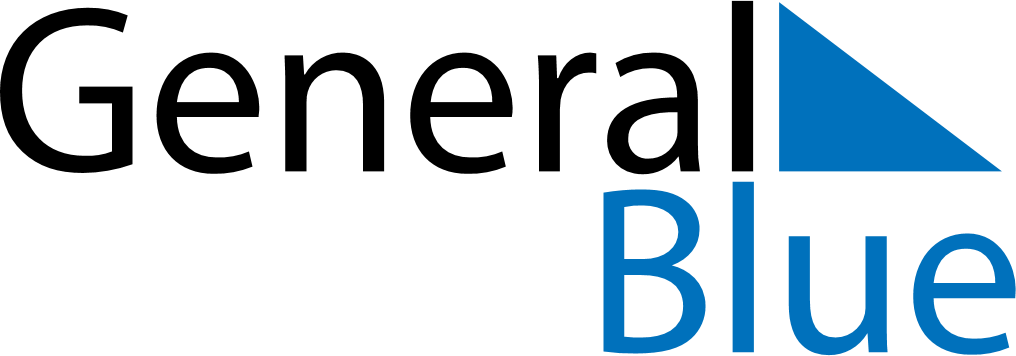 Cuba 2028 HolidaysCuba 2028 HolidaysDATENAME OF HOLIDAYJanuary 1, 2028SaturdayTriumph of the RevolutionJanuary 2, 2028SundayVictory of Armed Forces DayApril 14, 2028FridayGood FridayMay 1, 2028MondayLabour DayJuly 25, 2028TuesdayDay before the Commemoration of the Assault of the Moncada garrisonJuly 26, 2028WednesdayCommemoration of the Assault of the Moncada garrisonJuly 27, 2028ThursdayDay after the Commemoration of the Assault of the Moncada garrisonOctober 10, 2028TuesdayIndependence DayDecember 25, 2028MondayChristmas Day